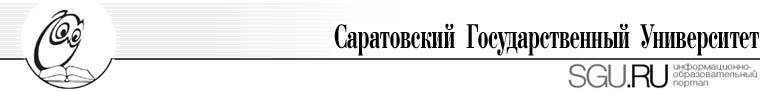 ИНФОРМАЦИОННОЕ ПИСЬМОУВАЖАЕМЫЕ КОЛЛЕГИ!Факультет иностранных языков и лингводидактикиСаратовского национального исследовательского государственного университета  имени Н. Г. Чернышевскогоприглашает Вас принять участие во II (11)Международной  научно-практической  конференции«Языковые и культурные контакты»26-27 октября 2017 г. В рамках конференции предполагается обсуждение следующих проблем:-лингвокультурные аспекты языка и коммуникации;-когнитивные аспекты языка и коммуникации;-проблемы переводоведения;-психолингвистика;-теория концептов;-теория дискурса;-фразеология и языковая динамика;-язык и ментальность;-процесс преподавания иностранных языков в рамках ФГОС нового поколения.Работа будет осуществляться в рамках следующих секций:-теоретические аспекты изучения немецкого языка;-теоретические аспекты изучения английского языка;-междисциплинарные связи в гуманитарных исследованиях;-молодая лингвистическая наука;-современные проблемы лингводидактики.Формы участия:-очно-заочнаяПубликация сборника статей по материалам конференции планируется в ноябре 2017г. Публикация платная, 130 руб – 1 стр. Оплата принимается на карту Сбербанка 5469 5600 1421 7489 Арина Вадимовна Б. При оплате через систему сбербанк онлайн или мобильный банк в сообщениях обязательно указывается фамилия плательщика и город.  Стоимость сертификата участника конференции – 100 рублей (по желанию).Для участия в конференции необходимо в срок до 26.09.2017 г. выслать на адрес оргкомитета заявку в формате doc. (тема письма: «ЯЗЫКОВЫЕ И КУЛЬТУРНЫЕ КОНТАКТЫ»)до 10.10.2017 г. статьи в формате doc. по e-mail knjas.sgu@gmail.com (тема письма: «ЯЗЫКОВЫЕ И КУЛЬТУРНЫЕ КОНТАКТЫ») Информация о статьях сборника публикуется в национальной информационно-аналитической системе Российский индекс научного цитирования (РИНЦ)Контактные телефоны: 8(8452)279517, деканат факультета иностранных языков и лингводидактики (Полянина Елена Владимировна, с 9.00 до 15.00 по будням),  8(8452)228503 - кафедра немецкого языка и методики его преподавания (Смирнова Анастасия Дмитриевна , 9.00 до 16.00 по будням)К участию приглашаются ученые, преподаватели вузов, учителя, работники образования, аспиранты, студенты, магистранты. Требования к оформлению статьиредактор Word Times New Roman, кегль 14; междустрочный интервал одинарный; поля: верхнее - 2 см; нижнее -2 см; левое -3 см; правое -1,5 см;  объем тезиса – 2-3 страницы;текст тезиса - 14 обычный шрифт; примеры, материал - 14 курсив;образец сноски в тексте: [1, 1996: 21] или [1, 2001], если нет страницы; список использованной литературы  в порядке следования сносокПример оформления статьиН.С. Васкова(12 жирный)Саратовский государственный университет имени Н.Г. Чернышевского(12 курсив)КОГНИТИВНЫЙ АСПЕКТ В ПРЕПОДАВАНИИ ИНОСТРАННОГО ЯЗЫКАСовременное образование в России уже невозможно представить без привлечения Интернет-ресурсов, которые  повсеместно используются при разработке как очных занятий, так и дистанционных курсов по совершенно различным специальностям. Такая информатизация российского образования, несомненно, имеет  множество преимуществ: прежде всего, это возможность организации учебного процесса в рамках деятельностного подхода; во-вторых, присутствует и индивидуализация учебного процесса, а также особая организация процесса познания, ориентированная на системное мышление; учащиеся имеют возможность выбирать собственную траекторию облучения и самообучения; создается эффективная система управления информационно-методическим обеспечением образования [1, 55].Онлайн ресурсы, используемые студентами при изучении того или иного дистанционного курса, имеют особую природу – ведь текст, размещенный в сети, становится автономным объектом, при работе с которым пользователь может вносить изменения. При этом появляется возможность переделать текст, полученный из сети, отобрать нужные аргументы, выстраивая их в определенную логику доказательности [2, 157]. Список литературы (12 обычный)Актров Г.К. Педагогические технологии на основе информационно-коммуникационных средств. М., 2010.Новые педагогические и информационные технологии в системе образования/под ред. Е.С. Семенова. М., 2002.Текст  статьи принимается по электронной почте на кафедру немецкого языка и методики его преподавания факультета иностранных языков и лингводидактики СГУ имени Н.Г. Чернышевского. На отдельном листе к тексту прикладываются сведения об авторе:РЕГИСТРАЦИОННАЯ ФОРМА-  ФИО участника-  Должность, ученая степень и звание-  Организация, которую представляет участник -  Форма участия (очная/заочная) -  Полный почтовый адрес, включая индекс (для иногородних участников)  - Контактный телефон-  Адрес электронной почты  -  Название доклада -  Название секции- Сертификат участника – да/нетЗАЯВКА НА УЧАСТИЕ В СБОРНИКЕФамилия, имя, отчество______________________________________________Название организации_______________________________________________Звание ____________________________________________________________Должность__________________________________________________________Адрес  ____________________________________________________________Телефон, факс_______________________________________________________ E-mail _____________________________________________________________Название статьи ____________________________________________________Для студентов, магистрантов и аспирантов необходимо иметь рекомендацию научного руководителя.Контактные телефоны: 8(8452)279517, деканат факультета иностранных языков и лингводидактики (Полянина Елена Владимировна, с 9.00 до 15.00 по будням),  8(8452)228503 - кафедра немецкого языка и методики его преподавания (Смирнова Анастасия Дмитриевна, 9.00 до 16.00 по будням)Адрес: . Саратов, ул. Заулошного, 3, комн. 503 (5 этаж).E-mail: knjas.sgu@gmail.com